Miejscowość, data ……………………………………………….Na podstawie Rozporządzenia Ministra Zdrowia z dnia 21 grudnia 2010 roku z późn. zmianami § 8 (Dz. U. z 2010 r Nr 252, poz. 1697 z późn. zmianami) w sprawie rodzajów i zakresu dokumentacji medycznej oraz sposobu jej przetwarzania:…………………………………………	…………………………………………	……………………………………………………………………… imię i nazwisko pacjenta	   	nr PESEL pacjenta		 imię i nazwisko opiekuna prawnego pacjentaI. Udzielam/ nie udzielam* upoważnienia: do otrzymywania informacji o stanie mojego zdrowia oraz udostępniania informacji o udzielonych mi świadczeniach zdrowotnych w Przychodni przy ulicy Łowieckiej we Wrocławiu następującym osobom: - ………………………………………………………………	……………………	…………………………………	……………………………………….      imię i nazwisko osoby upoważnionej	nr PESEL 	adres zamieszkania 	nr telefonu  - ………………………………………………………………	……………………	…………………………………	……………………………………….      imię i nazwisko osoby upoważnionej	nr PESEL 	adres zamieszkania 	nr telefonu  II. Udzielam/ nie udzielam* upoważnienia: do uzyskania dokumentacji medycznej, znajdującej się w Przychodni przy ulicy Łowieckiej we Wrocławiu następującym osobom:osobom wymienionym w punkcie I- ………………………………………………………………	……………………	…………………………………	……………………………………….      imię i nazwisko osoby upoważnionej	nr PESEL 	adres zamieszkania 	nr telefonu  - ………………………………………………………………	……………………	…………………………………	……………………………………….      imię i nazwisko osoby upoważnionej	nr PESEL 	adres zamieszkania 	nr telefonu  III. Udzielam/ nie udzielam* upoważnienia: 
do uzyskania dokumentacji medycznej, znajdującej się w Przychodni przy ulicy Łowieckiej we Wrocławiu po mojej śmierci następującym osobom:osobom wymienionym w punkcie I- ………………………………………………………………	……………………	…………………………………	……………………………………….      imię i nazwisko osoby upoważnionej	nr PESEL 	adres zamieszkania 	nr telefonu  - ………………………………………………………………	……………………	…………………………………	……………………………………….      imię i nazwisko osoby upoważnionej	nr PESEL 	adres zamieszkania 	nr telefonu  Wyrażam zgodę na przetwarzanie danych osobowych zawartych w oświadczeniu w celu realizacji jego funkcji.  Dane osobowe są chronione zgodnie z Ustawą dnia 29 sierpnia 1997 o Ochronie Danych Osobowych (Dz. U. 1997, nr 133, poz. 883 z późn. zm).* niepotrzebne skreślić	 					…………………………………………………………………….                 Podpis pacjenta/opiekuna prawnego pacjenta*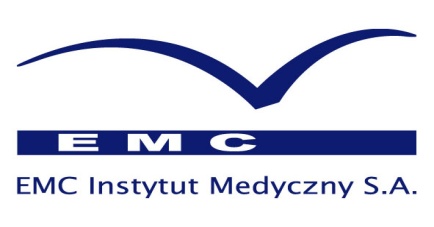 Przychodnia przy ulicy Łowieckiej we WrocławiuData wydania 30.07.2013F-013Data wydania 30.07.2013OŚWIADCZENIEZałącznik nr 1 do Zarządzenia Dyrektora Medycznego nr 15Nr wydania 2